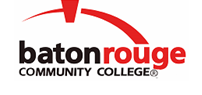 Baton Rouge Community CollegeAcademic Affairs Master SyllabusDate Approved:	27 April 2021Term and Year of Implementation:	Spring 2022Course Title:	Organizational BehaviorBRCC Course Rubric:	MANG 2283Previous Course Rubric:	     Lecture Hours per week-Lab Hours per week-Credit Hours:	3-0-3Per semester:  Lecture Hours-Lab Hours-Instructional Contact Hours:	45-0-45Louisiana Common Course Number:	     CIP Code:	52.1003Course Description:	Examines the contemporary principles and techniques of management and organizational behavior that enable sustained superior performance. Course topics include Cultural Differences, Diversity in Organizations, Managerial Decision Making, Motivation, Group Relations and Leadership.  This course requires a materials fee.Prerequisites:		BUSN 1003 with a grade of C or better.Co-requisites:		NoneSuggested Enrollment Cap:	40Learning Outcomes.  Upon successful completion of this course, the students will be able to:1.	Analyze management issues as related to organizational behavior.2.	Evaluate ethical issues as related to organizational behavior. 3.	Describe the relationship between organizational structure and behavior within an organization.4.	Examine challenges of effective organizational communication.5.	Interpret the differences and similarities between leadership, power, and management.Assessment Measures.  Assessment of all learning outcomes will be measured using the following methods:1.	Homework, projects, presentations, and/or class work2.	Exams and/or quizzes3.	Common questions assessing the student's knowledge of the learning outcomes will be administered to all sections of the course at the end of the semester. Information to be included on the Instructor’s Course Syllabi:Disability Statement:  Baton Rouge Community College seeks to meet the needs of its students in many ways.  See the Office of Disability Services to receive suggestions for disability statements that should be included in each syllabus.Grading: The College grading policy should be included in the course syllabus.  Any special practices should also go here.  This should include the instructor’s and/or the department’s policy for make-up work.  For example in a speech course, “Speeches not given on due date will receive no grade higher than a sixty” or “Make-up work will not be accepted after the last day of class”.Attendance Policy:  Include the overall attendance policy of the college.  Instructors may want to add additional information in individual syllabi to meet the needs of their courses.General Policies: Instructors’ policy on the use of things such as beepers and cell phones and/or hand held programmable calculators should be covered in this section.Cheating and Plagiarism:  This must be included in all syllabi and should include the penalties for incidents in a given class.  Students should have a clear idea of what constitutes cheating in a given course.Safety Concerns:  In some courses, this may be a major issue.  For example, “No student will be allowed in the lab without safety glasses”.  General statements such as, “Items that may be harmful to one’s self or others should not be brought to class”.Library/ Learning Resources:  Since the development of the total person is part of our mission, assignments in the library and/or the Learning Resources Center should be included to assist students in enhancing skills and in using resources.  Students should be encouraged to use the library for reading enjoyment as part of lifelong learning.Expanded Course Outline:1. Management and Organizational Behavior2. Individual and Cultural Differences3. Perception and Job Attitudes4. Learning and Reinforcement5. Diversity in Organizations6. Perception and Managerial Decision Making7. Work Motivation for Performance8. Performance Appraisal and Rewards9. Understanding and Managing Work Teams10. Communication11. Leadership12. Conflict and Negotiations13. External and Internal Organizational Environments and Corporate Culture14. Organizational Structure and Change